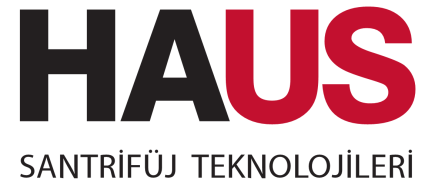 ДЕКАНТЕР ЦЕНТРИФУГУ ІНФОРМАЦІЙНА АНКЕТА   Уповноважена особа  Контактна інформаціяІнформація про компанію, в якій буде встановлено центрифугу, та адресу компаніїТЕХНІЧНІ ХАРАКТЕРИСТИКИ СУМІШІ ДЛЯ РОЗДІЛУТЕХНІЧНІ ХАРАКТЕРИСТИКИ СУМІШІ ДЛЯ РОЗДІЛУНазва та/або пояснення суміші?Тип суміші, що підлягає поділу, та продукти її випуску (наприклад, рідина-рідина, рідина-тверда речовина, рідина-тверда речовина-рідина)Густина суміші, кількість сухих речовин Співвідношення продуктів на виході(Будь ласка, вкажіть, яка з фаз випуску має розглядатися як основний продукт чи відходи)Витрата, яка може включати добову кількість суміші, що відокремлюється (м3 / доба ) і час, необхідний для обробки цієї кількостіТемпература на вході до декантерної центрифугиЧи є якісь помітні домішки в суміші на додаток до фаз, що розділяютьсяКорозійна активність суміші Структура твердої фази, яка відокремлеються (наприклад, кристалічна, волокниста, аморфна, зерниста)Розмір частинок (мікрон) твердої речовини, якщо в суміші є гранульована тверда речовина)Чи видно самоосадження матеріалу, який має йти на центрифугу? Чи матеріал флокулянту використовується для осаду? Виберіть тип, який використовується.ЕТАПИ ПІДГОТОВКИ ПРОДУКТУ ДО ВХОДУ В ДЕКАНТЕРЕТАПИ ПІДГОТОВКИ ПРОДУКТУ ДО ВХОДУ В ДЕКАНТЕРЕтапи процесу перед декантерною центрифугоюУстаткування, що використовується в процесі (тип, назва виробника та/або пояснення)Використовувані хімічні речовини (блокатор, емульгатор, галун, вапно, ПАР і т. д.)ДОДАТКОВА ІНФОРМАЦІЯ: ДОДАТКОВА ІНФОРМАЦІЯ: 